Introduction…….………………..  …..…….. X. Action (by SG-RFC) Proposed (for example, note the information, study the matter, etc.)…….Y. Draft Text for Inclusion in the SG-RFC Meeting Reports or Other Documents (indicate the appropriate document)…….WORLD WEATHER WATCHCOMMISSION FOR BASIC SYSTEMSSteering Group on Radio Frequency 
Coordination (SG-RFC)Geenva. Switzerland. 17-19 Nov 2014.Steering Group on Radio Frequency 
Coordination (SG-RFC)Geenva. Switzerland. 17-19 Nov 2014.Document SG-RFC/2014-2-xxDocument SG-RFC/2014-2-xxDocument SG-RFC/2014-2-xxSteering Group on Radio Frequency 
Coordination (SG-RFC)Geenva. Switzerland. 17-19 Nov 2014.Steering Group on Radio Frequency 
Coordination (SG-RFC)Geenva. Switzerland. 17-19 Nov 2014.DD Month 2014DD Month 2014DD Month 2014Steering Group on Radio Frequency 
Coordination (SG-RFC)Geenva. Switzerland. 17-19 Nov 2014.Steering Group on Radio Frequency 
Coordination (SG-RFC)Geenva. Switzerland. 17-19 Nov 2014.English onlyEnglish onlyEnglish onlySteering Group on Radio Frequency 
Coordination (SG-RFC)Geenva. Switzerland. 17-19 Nov 2014.Steering Group on Radio Frequency 
Coordination (SG-RFC)Geenva. Switzerland. 17-19 Nov 2014.Steering Group on Radio Frequency 
Coordination (SG-RFC)Geenva. Switzerland. 17-19 Nov 2014.Steering Group on Radio Frequency 
Coordination (SG-RFC)Geenva. Switzerland. 17-19 Nov 2014.Restricted access required? (Y/N)*NSTEERING GROUP ON RADIO FREQUENCY COORDINATION (SG-RFC)STEERING GROUP ON RADIO FREQUENCY COORDINATION (SG-RFC)STEERING GROUP ON RADIO FREQUENCY COORDINATION (SG-RFC)STEERING GROUP ON RADIO FREQUENCY COORDINATION (SG-RFC)STEERING GROUP ON RADIO FREQUENCY COORDINATION (SG-RFC)dOCUMENT SUBMITTERdOCUMENT SUBMITTERdOCUMENT SUBMITTERdOCUMENT SUBMITTERdOCUMENT SUBMITTERDOCUMENT TITLEDOCUMENT TITLEDOCUMENT TITLEDOCUMENT TITLEDOCUMENT TITLE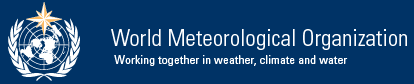 